(Host’s Name)Thanks You For Hosting The DiscussionThank you for having a highly perceptive, intellectually stimulating discussion on investing in emerging markets. It was great to have leading lights in the market demystify the dynamics of emerging democratic dividends. Everything was perfect from questionnaire session to one-on-one interactions with the experts. I must compliment you for the choice of venue for being historically appropriate and well situated. Everything that day was exemplary from refreshment to the informal setup. Thank you for letting me attend the presentation. I have always looked forward to attending your forum and this one was no different. Your choice of guest speakers, your market knowledge and your decades of experience is highly enlightening. You are the guide who can help novices like us make smarter and safer investments. It was refreshing to see you explain complex concepts in more understandable and relatable terms. I cannot be more obliged to you for introducing me to a world of investments from around the globe. From my perspective, the way you managed the event was highly inspiring. I hope you will share your esteemed knowledge to the world and bring confidence in investing in stock markets to the public. Looking forward to more interactions soon. (Your Name)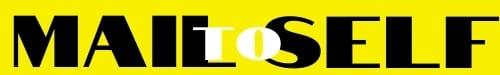 